 Agreement form for working with texts in reading groups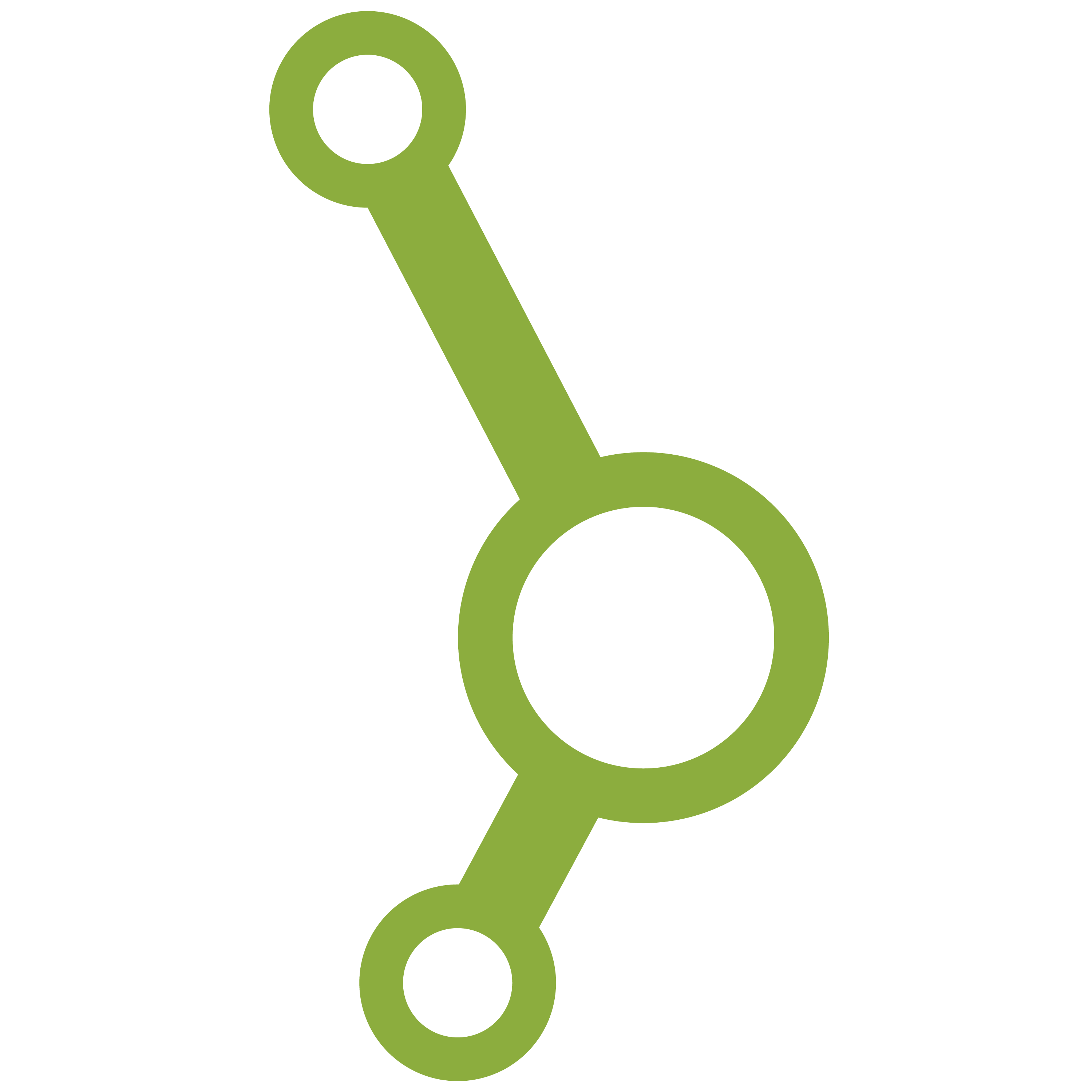 Schedule the next meeting.Agree on which text(s) to read/prepare for the next meeting.Read through the text (you might want to look at the **reading stratey: the first phase, the orientation phase). Agree on who focuses on what. 
(the focus may be, for example, the argumentation, the theory, key concepts)  

Date for the next meeting

Text
Who focuses on what in the text?